Задание: В электрической цепи постоянного тока определить:1)	токи в ветвях (их значения и фактическое положительное направление);показания вольтметра и ваттметра;режимы работы источников ЭДС. Составить баланс мощностей.Условие: разом. положение выкл., решать методом узлового напряжения, E1=50, E2=24, R01=0,1, R02=0,2, R1=5,9, R2=3,8, R4=3, R5=2, R6=6.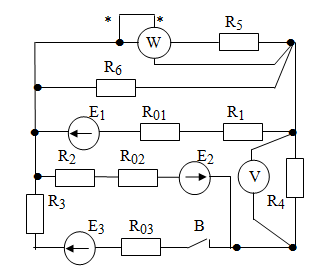 